منظمة التعاون الإسلامي والأجهزة التابعة لها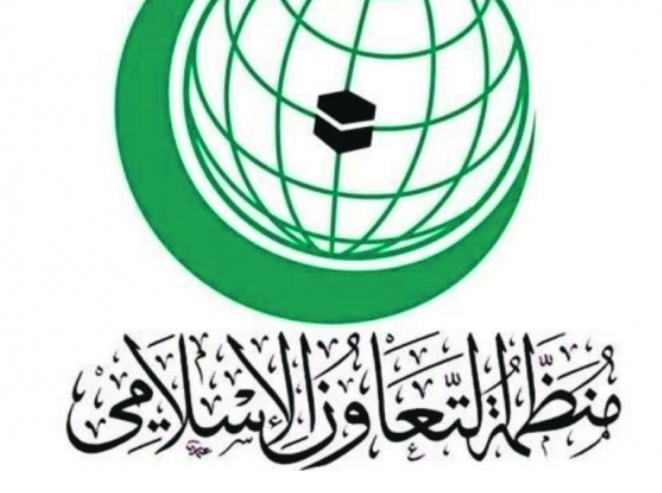 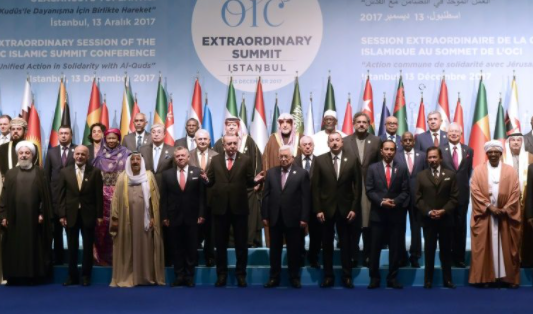 الدعوة لإنشاء منظمة تجمع الدول الإسلامية :دعا عاهل المملكة العربية السعودية الملك فيصل بن عبد العزيز آل سعود في مؤتمر القمة العربية الثالثة في عام 1965م إلى إنشاء تجمع يضم الدول الإسلامية ، ولكن هذه الدعوة لم تر النور إلا بعد إحراق المسجد الأقصى في عام 1969م.الدولة الإسلامية :هي التي يكون فيها نسبة المسلمين 50% أو أكثر من نسبة مجموع سكانها ويحكمها حاكم مسلم .معلومات عن منظمة التعاون الإسلامي :منظمة التعاون الإسلامي هي منظمة تضم في عضويتها 57 دولة إسلامية مستقلة مقرها مدينة جدة بالمملكة العربية السعودية .أنشأت المنظمة في 25/9/1969 م بمدينة الرباط بالمغرب .سبب إنشائها هو قيام المحتل الإسرائيلي بإحراق المسجد الأقصى في فلسطين في 21/8/1969 م والذي يعد أحد مقدسات المسلمين .إن منظمة التعاون الإسلامي تسمى سابقاً ( منظمة المؤتمر الإسلامي ) ، وتم تغيير مسماها إلى المسمى الحالي في عام 2011 م .أهداف ومبادئ منظمة التعاون الإسلامي :أولاً الجانب السياسي :تعزيز التضامن بين الدول الأعضاء .المصالح المشتركة بين الدول الأعضاء .ثانياً الجانب الاقتصادي :تعزيز التعاون الاقتصادي بين الأعضاء .بذل الجهود لتحقيق التنمية البشرية المستدامة والشاملة .ثالثاً الجانب الثقافي والاجتماعي :الرقي بالعلوم والتكنولوجيا وتطويرها ، والتعاون الثقافي بين الدول الأعضاء .تعزيز دور الأسرة وحماية حقوق الإنسان وصيانة الحريات .أجهزة منظمة التعاون الإسلامي :القمة الإسلامية : هو مؤتمر ملوك وأمراء ورؤساء الدول والحكومات يعقد مرة كل ثلاث سنوات .مجلس وزراء الخارجية .الأمانة العامة : هي الهيئة التنفيذية للمنظمة والتي تقوم بمباشرة الشؤون الموكلة إليها من المؤتمر ، يرأسها أمين عام لمدة سنتين ويجوز إعادة تعيينه لمدة سنتين أخرتين فقط .محكمة العدل الإسلامية الدولية .نبذة عن بعض مؤتمرات منظمة التعاون الإسلامي :المؤتمر الإسلامي الأول :انعقد عام 1969 م.مقر الانعقاد في مدينة الرباط عاصمة المملكة المغربية .سبب الإنعقاد هو إحراق المحتل الصهيوني الإسرائيلي المسجد الأقصى .أهم قراراته : رفض أي حل للقضية الفلسطينية لا يكفل لمدينة القدس وضعها السابق لأحداث يونيو 1967 م – تمسك المسلمين بالقدس ، وعزم حكوماتها على تحريرها – بذل الجهود المشتركة لتحقيق الانسحاب السريع للقوات الإسرائيلية من كافة الأراضي الفلسطينية التي احتلتها بعد حرب يونيو 1967 م.المؤتمر الإسلامي الخامس :انعقد عام 1987 م .مقر الانعقاد في دولة الكويت .سبب الانعقاد هو تلبية لدعوة أمير دولة الكويت الراحل الشيخ / جابر الأحمد الجابر الصباح لإستضافة المؤتمر الخامس في دولة الكويت .أهم قراراته : دعم القضية الفلسطينية – الحرص التام على استقلال لبنان ، ووحدة أراضيه ، ورفض الاحتلال الإسرائيلي للجزء الجنوبي منه – ضرورة الوقف الفوري لكل عمليات الحربية بين الجمهورية العراقية وجمهورية إيران الإسلامية – الموافقة على مشروع النظام الأساسي لمحكمة العدل الإسلامية الدولية .المؤتمر الإسلامي الثالث عشر :انعقد عام 2016 م .مقد الانعقاد في مدينة إسطنبول التركية .سبب الانعقاد هو للتأكيد على مركزية قضية فلسطين والقدس الشريف بالنسبة للأمة الإسلامية – ودعم الشعب الفلسطيني في حق تقرير مصيره وإنشاء الدولة الفلسطينية المستقلة .أهم قراراته : التأكد على دعم لبنان في استكمال تحرير أراضيه من الإحتلال الإسرائيلي لها - والإنسحاب من الأراضي اللبنانية المحتلة – كما أكد على أهمية أن تكون علاقات التعاون بين الدول الإسلامية والجمهورية الإسلامية الإيرانية قائمة على مبدأ حسن الجوار – وعدم التدخل في الشؤون الداخلية للدول – واحترام استقلال وسيادة ووحدة أراضيها .